Hylton Girls Soccer 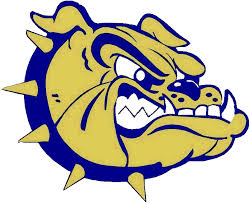 Program ExpectationsPlayer ExpectationsFirst and foremost, all players are STUDENT-athletes. They are expected to maintain good grades at all times. You are to receive tutoring, make up all test and quizzes on Monday’s and Thursday’s. Players are representing Hylton Girls Soccer, and should conduct themselves in a respectful manner, in school and the community. Players are not to wear their team uniforms outside of team events.Players are expected to respect and support their teammates. (i.e. no social media venting)Players are expected to be on time and focused for training sessions and games.Attendance at practice, games, and fundraisers are MANDATORY. If for any reason a player must miss something, the head coach must be notified in advance. If a player is going to be late, a signed pass must be provided by an adult, describing where they were, and why.PLAYING TIME IS EARNED. This will be based on attendance, effort during training, and attitude.If a player misses practice the day before a game, they forfeit their opportunity to be in the starting line-up.Players that need to see the athletic trainer are to GO DIRECTLY after school. A pass must be provided by the Athletic Trainer if the player is going to be late to practice.Players who are injured are still expected to attend ALL practices and games. If you attended school, you are expected to be with the team.VARSITY PLAYERS—MONDAY game days, players are expected to meet at the back door of the gym dressed and ready to play TWO HOURS prior to kick off. Parent ExpectationsBe your child’s greatest fan! Support and root for all team members.Model good sportsmanship at all times during competition.Encourage direct communication! If your child is having difficulties in practices, games, or can’t make it to training, please encourage them to speak with the coach directly. Let’s help get them ready for the real world.Please let the coach’s coach, and the players play.Please remain behind the fence, and off the track and playing field before, during and after a game.If you have an issue or concern, please respect the 24-hour rule and wait until the next day to talk to the coach. Not before or directly after a game.Players not riding the from games must be signed out by one of their parents/guardians.  ONLY IF they have emailed the Athletic Director Mr. Colangelo (colangsd@pwcs.edu) in advance (Prior to 12:30PM of every game day). Help enforce all player expectations!